Web Developer ApplicationName: _____________________________    Today’s Date:__________________LOCAL Address: _____________________________________________________LOCAL Phone Number: (___) ____________ Email: ________________________PERMANENT Address: ________________________________________________PERMANENT Phone Number: (___) ______________________What year are you in school?___1st ___2nd ___3rd ___4th ___5th ___Grad Expected Date of Graduation: ________Major:_________________		Minor:____________________What languages do you know well? (Please circle all that apply)	HTML		JavaScript		PHP	C++     Other_____________What is your specific experience in Web Design? Please list positions held and a brief description of job duties.____________________________________________________________________________________________________________________________________________________________________________________________________________________________________________________________________________________________What ideas, changes, or modifications can you bring to the Rec Sports program? What qualities do you possess as web designer?____________________________________________________________________________________________________________________________________________________________________________________________________________________________________________________________________________________________In a short paragraph, please explain why you would be the best candidate for Web Develper. How would you handle the responsibilities that it entails? _________________________________________________________________________________________________________________________________________________________________________________________________________________________________________________________________________________________________________________________________________________________________________________________________________________________________________________________________________________________________________________What are other involvements or commitments that you have, or will have, on campus?_________________________________________________________________________________________________________________________________________________________________________________________________________________________________________________________________________________________________________________________________________________________________________________________________________________________________________________________________________________________________________________Please list two (2) references that we may contact.Name: _______                    ________________ Address: __________                     ___________Phone Number: ______                        ________  Name: _______                    ________________ Address: __________                     ___________Phone Number: ______                        ________  If offered the position, you will be contact to start training for the position within the following month.Can you be available in the summer?If there are any additional comments you wish to make please do so here: _____________________________________________________________________________________________________________________________________________________________________________________________________________________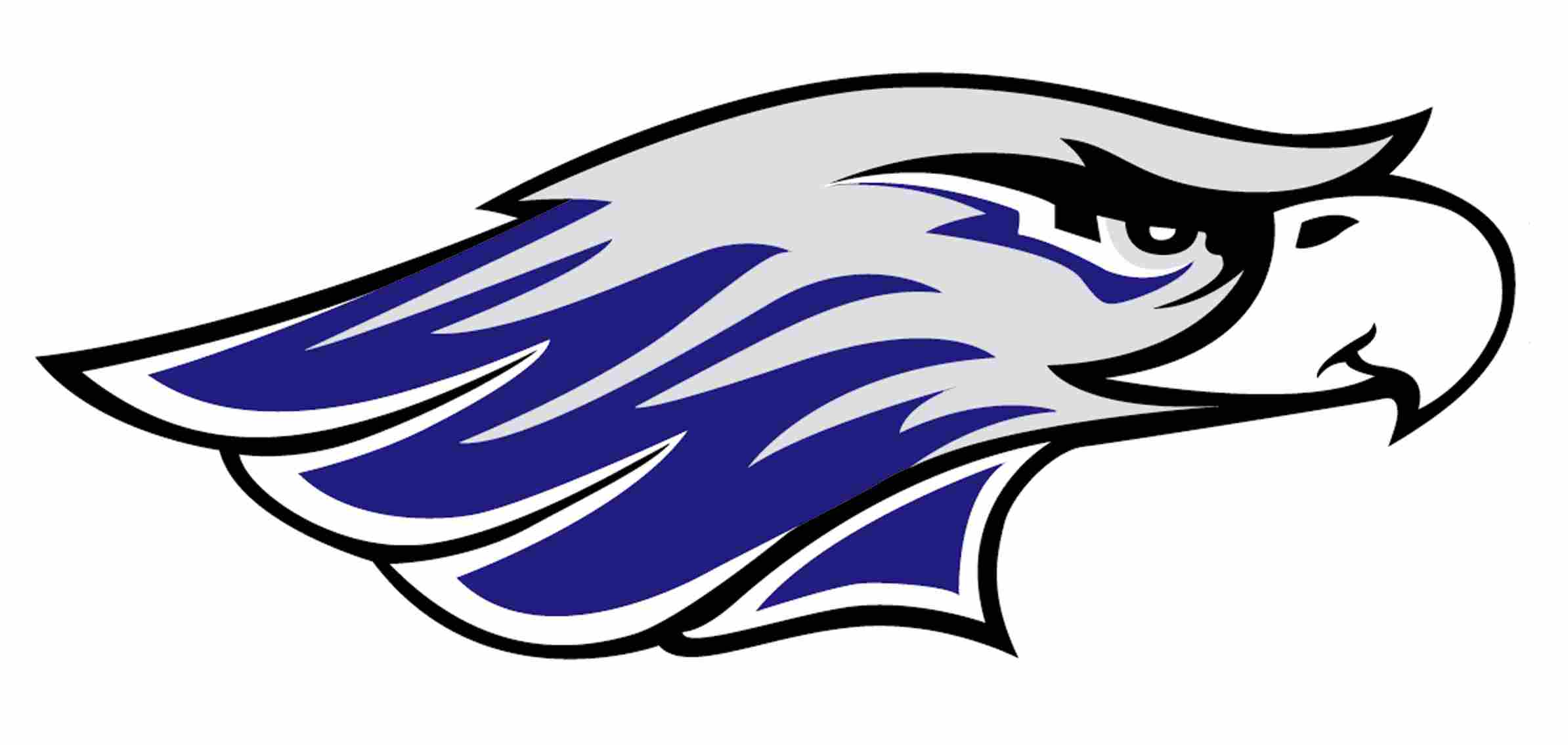 **Please return to the Office of Recreation Sports and Facilities, Williams Center Room 100.**